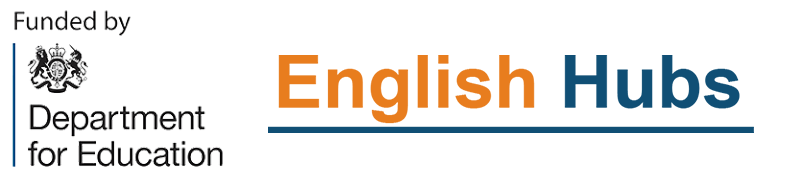 List of validated systematic synthetic phonics (SSP) programmesThe following is the current list of validated SSP programmes:Bug Club PhonicsEssential Letters and SoundsFloppy’s Phonics[footnote 1]Jolly Phonics[footnote 1]LetterlandLittle Wandle Letters and Sounds RevisedNo Nonsense PhonicsPhonics InternationalRead Write Inc.Rocket PhonicsSound Discovery[footnote 1]Sounds Together[footnote 1]Sounds-Write[footnote 1]Success for All Phonics